Out of School Hours Care (OSHC) 
Easter Holidays Booking Form 
oshc@minersrestps.vic.edu.au11th  April – 22nd April our doors will be openThe School Holiday Program runs Monday-Friday, 8:00AM – 5:30PM. Please note that our regular daily price outside of the Free Childcare Scheme is $70.00 per child (before rebates). To secure your place, please complete and return the booking form to the front office or OSHC directly.If your child is not enrolled in the OSHC program, this must be completed prior to your child/rens first session. We ask that these be handed in by Wednesday 6th April. Enrolment packs are available at the schools Front Office, or via digital copy from oshc@minersrestps.vic.edu.au Please tick days required and state the number of children requiring care.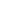 *Please be aware, we can only open our doors if there is a minimum of 3 children enrolled each day.Child/children’s name:  ----------------------------------------------------------------------------------------Parent’s name and contact numbers: ----------------------------------------------------------------------Email: --------------------------------------------------------------------------------------------------------------Please complete and return to the school office or email through to oshc@minersrestps.vic.edu.au by Friday 8th AprilMonday 11th AprilTuesday 12th AprilWednesday13th AprilThursday14th AprilFriday15th AprilPublic HolidayMonday 18th AprilTuesday 19th AprilWednesday20th AprilThursday21st AprilFriday22nd AprilPublic Holiday